Edison Robot Quick ReferenceAcknowledgementsSections of this cheat sheet have been adapted from material in the free “Edbooks”, available at the Edison Robots website ( https://meetedison.com/ )The EdWare AppGetting Started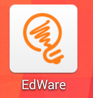 The EdWare App will be installed on the Android tablet provided. The EdWare App is used to write the code that will run on the Edison robot. The icon for this app looks like this: The User InterfaceThe below image shows an example program, that plays a musical note when run. A few of the areas of the interface, which we will use in this session, are explained below.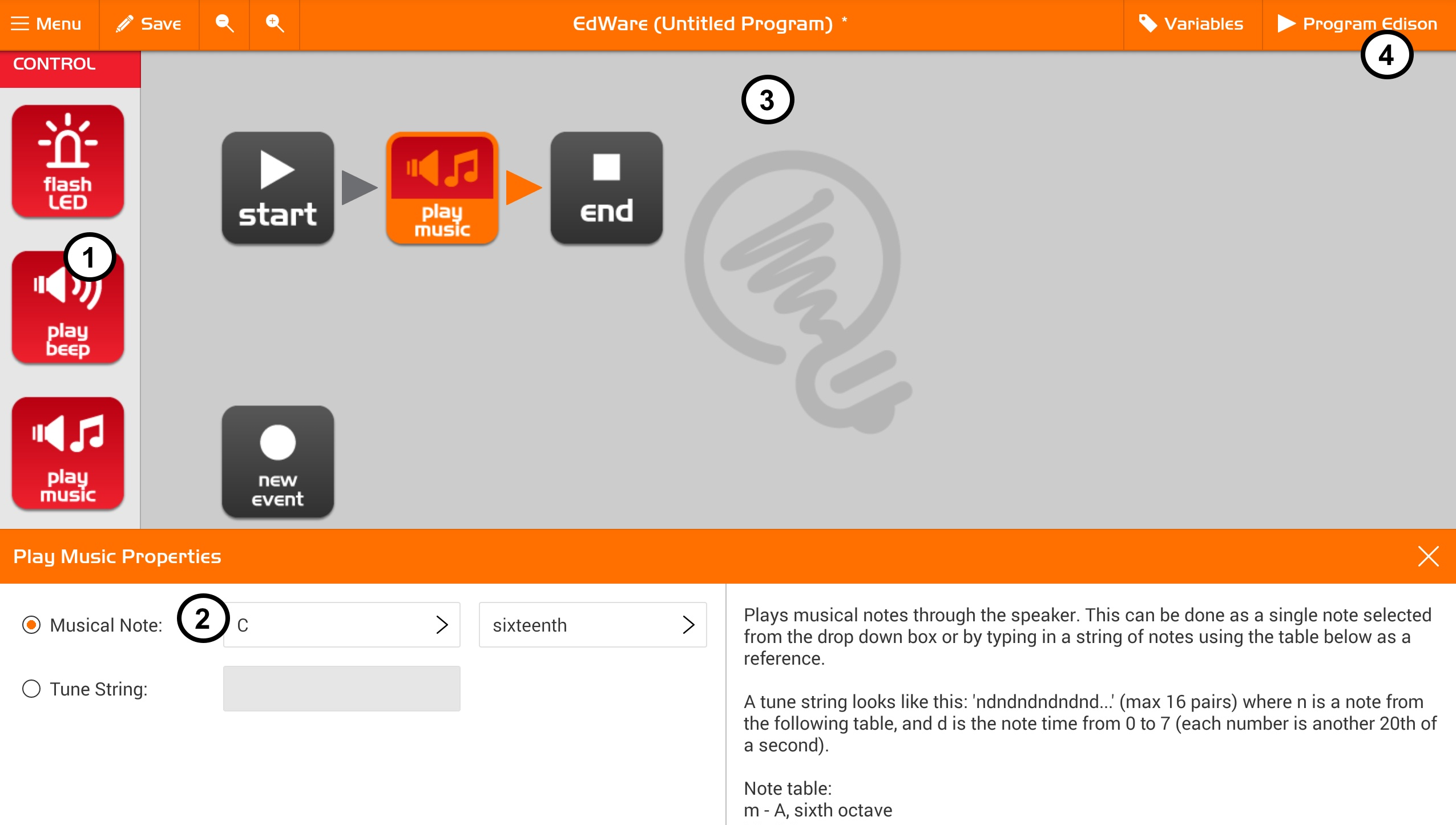 1. The Icon Palette area lists all of the different icons that we can use to write our program. There are four main types of icons used in EdWare. These are control icons (red), read icons (blue), data icons (green) and flow icons (yellow). In this session we are likely to only need the control icons (red) and flow icons (yellow) to move the robot around the mazes.2. The Icon Properties Area shows the settings for the selected icon in the Programming area (3). In the example above, the properties are for the play music icon. Each icon has different settings. Another example of this is the dual drive icon, which has settings for the direction in which the robot should move.3. The Programming Area is where the icons are dragged to, to write our program. Icons must be dragged between the start and end to stay in place. When you run your program on the Edison robot, all of the icon’s actions run in order, from left to right. 4. When you are ready to run the program on the robot, you tap the Program Edison Button at the top right of the screen. The steps for running a program are described in more detail below.Moving the RobotEvery time you need the robot to make a movement, you will need to use 2 icons – the dual drive icon and the event wait icon. The dual drive icon is used to move the robot in a particular direction. The event wait icon lets us program the robot to wait for a certain number of seconds, before moving onto the next icon. The amount of time the robot waits, will be the amount of time (in seconds) that the robot will move.An example program that moves the robot forward for 3 seconds is shown below: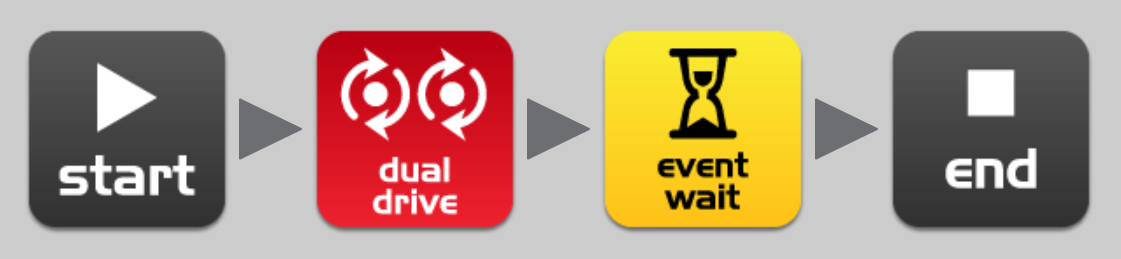 The properties areas for these icons are shown below: for the dual drive icon (below left) and event wait icon (below right).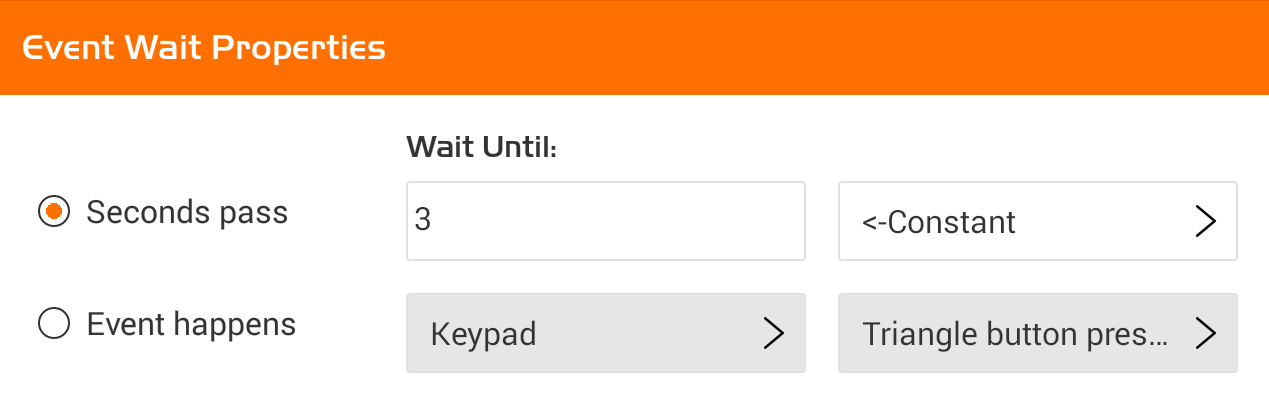 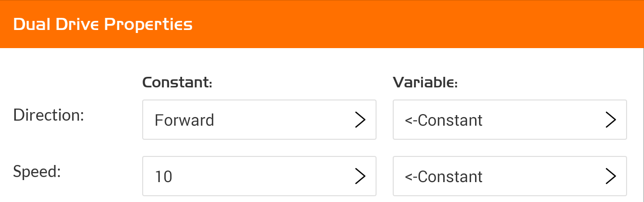 Other options in the direction setting in the dual drive properties can be used to make the robot turn, for example turn left or turn right.Running a ProgramEvery time you make a change to your program, you will need to download the program onto the Edison to run it. The steps for doing this are explained below.Before trying to download the program, the volume of the tablet should be set to the maximum level and the wifi icon on the tablet should indicate that it is connected to a network. The Edison robot should be turned on by using the switch on the bottom of the robot.To run the program:Connect the Edware cable from the 2 circular holes in the bottom of the robot to the headphone jack on the tabletPress the record (circle) button on the robot once. The robot should make a “beep” noise and both of the front LEDs should stay lit up.Tap the Program Edison Button at the top right of the Edware app running on the tabletTap the Start Download Button and wait for the download to finish. If the download succeeded the robot should make another “beep” noise. This “beep” noise will be slightly longer than the one that you heard when you pressed the record button.Press the play (triangle) button on the robot and the program will run. You can stop the currently running program at any time, by pressing the stop (square) button on the robot.